OPIS PRZEDMIOTU ZAMÓWIENIA - załącznik nr 1PROJEKT PRZEBUDOWY/REMONTU CZĘŚCI BUDYNKU „B” W CELU STWORZENIA DODATKOWYCH ŁAZIENEK NA ODDZIALE SOR ZAKRES:Inwentaryzacja/uszczegółowienie  w zakresie niezbędnym do   opracowania projektu. Rzut piwnicy obrazuje załącznik graficzny załączony przez Zamawiającego, który wstępnie wskazuje umiejscowienie.Wykonanie ekspertyzy technicznej pod kątem planowanej przebudowy Opracowanie projektu budowlanego przebudowy/remontu budynku uwzględniającego:Łazienki na Oddziale SORŁazienki dla ZRMMontaż drzwi przesuwnych automatycznych na oddziale SORUzgodnienia całości projektowanych prac z rzeczoznawcą ppoż jeśli zajdzie taka potrzebaUzgodnienia całości projektowanych prac  z rzeczoznawcą higieniczno-sanitarnym Pozostałe czynności (jeśli zajdzie taka potrzeba):przygotowanie kompletnych wniosków o pozwolenie na budowę /zgłoszenia robót budowlanych udzielanie odpowiedzi na etapie postępowania przetargowego wyłaniającego Wykonawcę robót budowlanychpełnienie nadzoru autorskiego i udzielanie wyjaśnień na etapie wykonywania robótuzyskanie wszystkich niezbędnych dokumentów, które mają na celu Uwaga: Jeśli wykonywanie robót budowlanych, o których mowa powyżej, nie wymaga żadnej procedury urzędowej to Zmawiający oczekuje potwierdzenia (wydania zaświadczenia) o braku  takiego obowiązku  od odpowiedniej instytucji.DANE OGÓLNEPrzedmiotem zamówienia jest wykonanie wielobranżowej dokumentacji projektowej przebudowy/remontu budynku „B” w celu stworzenia dodatkowych łazienek na oddziale SORCPV 71220000-6, 71242000-6, 71315300-2Dokumentację należy opracować w sposób umożliwiający Zamawiającemu uzyskania pozwolenia na budowę lub zgłoszenia robót budowlanychW zakres przedmiotu zamówienia wchodzi również  dokonanie przez Wykonawcę wszelkich poprawek, uzupełnień, modyfikacji w dokumentacji, których wykonanie będzie niezbędne dla uzyskania pozytywnej oceny i przyjęcia dokumentacji przez instytucje dokonujące oceny i kwalifikacji, także w przypadku, gdy konieczność wprowadzenia poprawek, uzupełnień i modyfikacji wystąpi po przyjęciu przez Zamawiającego przedmiotu zamówienia. Dane ogólne budynku:Budynek  zlokalizowany na terenie Szpitala Powiatowego w Złotowie, działka 299, ul. Szpitalna 28.Przeznaczenie budynku: obiekt służby zdrowiaRok budowy: około roku 1878, rozbudowa 2012r.Wielkości charakterystyczne (stara część + nowa):  kubatura budynku – 17 300,3 m3 powierzchnia użytkowa około -  3 280,41 m2powierzchnia zabudowy około -  1 360,00 m2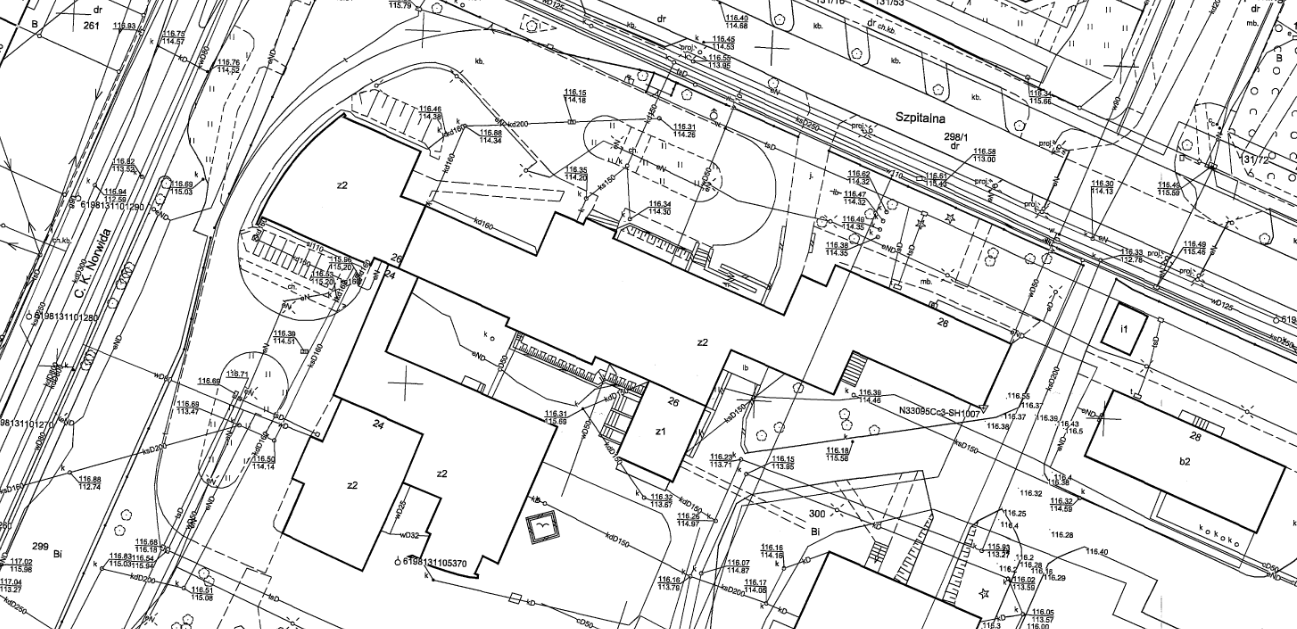 WYKONANIE INWENTARYZACJI BUDOWLANEJ OBIEKTU – uszczegółowienie w zakresie niezbędnym do opracowania dokumentacji i osiągniecia celu jakim jest poprawne funkcjonowanie pomieszczeń!Szczegółowy zakres inwentaryzacji: Branża architektoniczno-budowlana architektura obiektów;wymiary pomieszczeń w świetle tynków; wymiary otworów drzwiowych i okiennych, wysokość parapetów;  lokalizacja przewodów kominowych grawitacyjnych/mechanicznych wraz z wrysowaniem kratek wentylacyjnych w pomieszczeniach;  sposób wykończenia pomieszczeń (podłogi, ściany);  wysokości pomieszczeń; funkcja; przeznaczenie pomieszczenia i numeracje podstawowe wyposażenie pomieszczeń (łóżka chorych, stoliki przyłóżkowe, panele przyłóżkowe, stoliki, krzesła, biurka, szafy)wysokości balustrad na klatkach schodowych, wymiary stopni, sposób wykończenia;  rodzaj wykończenia elewacji budynku; geometria dachu;rodzaj wykończenia połaci dachu, przebieg orynnowania i lokalizacja rur spustowych, rodzaj/wielkość rur spustowych i rynien i ich odprowadzenie. Branża instalacyjna sanitarna               Instalacje wodno-kanalizacyjne: przebieg pionów i widocznych podejść do przyborów i armatury wodno kanalizacyjnej wraz ze wskazaniem lokalizacji zaworów podpionowych i na rozdziałach instalacji, wodomierzy, hydrantów, studzienek kanalizacyjnych, kratek ściekowych, oraz rewizji zainstalowanych na przewodach kanalizacyjnych wewnątrz budynków; podanie średnic rur możliwych do zmierzenia (również tych w przestrzeni kasetonowych sufitów podwieszanych) oraz materiałów z jakich zostały wykonane przewody instalacji wodociągowej, hydrantowej i kanalizacyjnej w budynku; wskazanie charakterystycznych wielkości dla istniejącej armatury (średnice, rodzaj zaworu itd.) rozmieszczenie wielkość przyborów sanitarnych oraz urządzeń, podłączonych do instalacji w pomieszczeniach budynku,Instalacje centralnego ogrzewania: lokalizacja grzejników wraz z podaniem wymiarów, mocy i typu urządzenia, inwentaryzacja przebiegu pionów i widocznych podejść do poszczególnych urządzeń,  z naniesieniem istniejącej armatury; określenie średnic i materiałów zastosowanych przewodów.Instalacja gazów medycznych, technicznych:przebieg przewodów od źródła gazów do poszczególnych odbiorników; rozmieszczenie urządzeń w tym źródeł i odbiorników oraz armatury wraz z podaniem charakterystycznych danych wraz z urządzeniami/systemami nadzorczymiInstalacja wentylacji grawitacyjnej/mechanicznej: inwentaryzacja/ wielkość kanałów wentylacji grawitacyjnej z przypisaniem pomieszczeń do poszczególnych kanałów wentylacyjnych;inwentaryzacja / wielkość kanałów wentylacji mechanicznej możliwych do odczytania (również w przestrzeni kasetonowych sufitów podwieszanych)inwentaryzacja urządzeń zamontowanych na kanałach wentylacji grawitacyjnej/mechanicznej miedzy innymi typu: central, wentylatorów, odciągi miejscowe bądź inne występujące w budynku, lokalizacja, wielkość kratek wentylacji grawitacyjnej/mechanicznejInstalacje teletechniczne: Monitoring wizyjny CCTV. Należy zinwentaryzować: punkty kamerowe wewnętrzne i zewnętrzne (wraz z typami kamer) oraz lokalizację punktu nadzorczego: komputer, rejestrator (jego parametry) , Monitor itp);Instalacja internetowa, telefoniczna, telewizyjna. Należy zinwentaryzować lokalizację szaf dystrybucyjnych (całe ich wyposażenie) oraz gniazd oraz relację głównych kabli telefonicznych i światłowodowych odchodzących i  dochodzących do budynku (schemat);Instalacja przyzywowa ( miedzy innymi lokalizacja i rodzaj punktów, osprzętu)Instalacje elektryczna schemat zasilania obiektu wraz z WLZ-ami w tym typy i przekroje kabli i przewodów, zabezpieczeń, nazwy tablic na rzutach kondygnacji plan rozmieszczenia tablic elektrycznych, tras kablowych i szachtów    kablowych lokalizacja gniazd elektrycznychlokalizacja opraw oświetleniowych ich typ i moclokalizacja opraw oświetlenia awaryjnego/ewakuacyjnegolokalizacja, przebieg, rodzaj instalacji odgromowejWymagania ogólne dotyczące formy dokumentacji inwentaryzacji architektoniczno-budowlanej 1. Zamawiający wymaga aby niezbędne inwentaryzacje znalazły się w opracowaniu jako zobrazowanie stanu istniejącego umożliwiające późniejszym Wykonawcą prac, bardziej precyzyjną wycenę robót.Elektroniczna kopia wersji „papierowej” inwentaryzacji architektoniczno-budowlanej                   Opisową część dokumentacji należy przekazać w formie plików „doc.” oraz w postaci dokumentu wielostronicowego „pdf.” (zestawienia pomieszczeń i powierzchni w "xls") Niedopuszczalna jest wersja dokumentacji w postaci pojedynczych dokumentów zebranych w jednym folderze.  Dokumentacja graficzna w postaci wektorowej powinna zostać dostarczona w plikach „dwg.”. Część rysunkową należy przekazać również w postaci plików nieaktywnych w formatach „pdf.”  powstałych jako konwersja z oryginalnych plików wektorowych. Wersja "dwg" powinna być stworzona jako odrębne warstwy dla poszczególnych elementów (instalacji) wraz rozróżnieniem opisu oraz detaluWykonawca musi na podstawie widocznych elementów instalacji oraz informacji dostarczonych przez Zamawiającego oszacować i przewidzieć trasy istniejących niewidocznych  instalacji, w celu ewentualnego prawidłowego skalkulowania np. robót rozbiórkowych oraz ewentualnego wykorzystania części instalacji nadającej się do dalszej eksploatacji.PROJEKT BUDOWLANY I WYKONAWCZY- szczegółyZasadniczym celem przeprowadzenia prac remontowych jest poprawa funkcjonalności obiektu oraz zbliżenie jakości technicznej do aktualnie obowiązującego standardu jakościowego i estetycznego budynku oraz obowiązujące przepisy. Wykonanie przedmiotowych prac pozwoli na efektywniejsze użytkowanie budynku/ pomieszczeń , podniesie jego estetykę oraz zmniejszy koszty utrzymania.Projekt powinien być sporządzony na podstawie wytycznych określonych na wspólnych spotkaniach z osobami wyznaczonymi przez Zamawiającego (spotkania takie powinny odbywać się co najmniej 1 raz w tygodniu, przez okres opracowania koncepcji, osoby uczestniczące w spotkaniach muszą posiadać uprawnienia w niezbędnym i omawianym zakresie).Wszystkie kroki muszą być uzgodnione z Konserwatorem Zabytków jeśli zajdzie taka potrzeba  (obiekt wpisany jest do gminnej ewidencji) w wymaganym zakresie.Opracowanie wielobranżowego projektu budowlanego i wykonawczego na podstawie koncepcji  zgodny z Ustawą z dnia 7 lipca 1994 r. Prawo budowlane oraz rozporządzeniem Ministra Infrastruktury w spawie szczegółowego zakresu i formy projektu budowlanego, zawierający:ekspertyzę budowlaną jeśli zajdzie taka potrzeba;charakterystykę energetyczną budynku jeśli zajdzie taka potrzeba;uzgodnienia z Konserwatorem Zabytków jeśli zajdzie taka potrzeba;uzgodnienia ZUD  (jeśli wymagane);projekt architektoniczny;projekt konstrukcyjny jeśli zajdzie taka potrzeba;projekt instalacji wod-kan;projekt instalacji C.O.;projekt instalacji gazów medycznych jeśli zajdzie taka potrzebaprojekt instalacji wentylacyjnej ;projekt instalacji elektrycznej, odgromowej;projekt instalacji niskoprądowej (miedzy innymi przyzywowa)projekt wyposażenia pomieszczeń ulęgających przebudowie/remoncie informacje BIOZ uwzględniającą prowadzenie zajęć w istniejącym obiekcie oraz etapowość realizacji inwestycji;uzgodnienia z rzeczoznawcami  w zakresie (między innymi BHP, P-POŻ -jeśli zajdzie taka potrzeba);inne opracowania projektowe niezbędne do uzyskania pozwolenia na budowę/zgłoszenia prac oraz realizacji budowlanej i oddania budynku do użytkowania.Projekty wykonawcze (dla każdej z branż) będą posiadały szczegółowe rozwiązania projektowo materiałowe z podaniem technologii wykonania w uzgodnieniu z Zamawiającym.Ponadto należy uzyskać wszystkie inne uzgodnienia podmiotów zewnętrznych oraz ewentualne odstępstwa od obowiązujących warunków technicznych celem uzyskania decyzji o pozwoleniu na budowę.Forma i standard wykończenia powinny uwzględniać sposób przeznaczenia obiektu. Użyte materiały wykończeniowe powinny się cechować dużą trwałością użytkową. Wykonawca zobowiązuje się do przedstawieniu Zamawiającemu co najmniej dwóch rozwiązań dotyczących głównych materiałów, urządzeń użytych podczas przebudowy.Bezwzględnie wymagane jest spełnienie wymagań bezpieczeństwa pożarowego, bezpieczeństwa użytkowania, odpowiednich warunków higienicznych i zdrowotnych oraz ochrony środowiska, ochrony przed hałasem i drganiami, oszczędności energii i odpowiedniej izolacyjności cieplnej przegród.KOSZTORYSY I SPECYFIKACJE TECHNICZN- szczegółyKosztorys  inwestorski  należy sporządzić, zgodnie z rozporządzenia Ministra Infrastruktury z 18.05.2004 r. w sprawie metod i podstaw sporządzania kosztorysu inwestorskiego ....,  ) W przypadku braku ceny jednostkowej zgodnie do Rozporządzenia cenę jednostkową należy ustalić na podstawie kalkulacji indywidualnej. Kalkulacje dołączyć  do kosztorysu  inwestorskiego.Należy dokonać podziału na dwa etapy: łazienka SOR +drzwi automatyczne łazienka ZRM”	Przedmiary robót należy sporządzać w oparciu o projekty budowlano-wykonawcze, dane wynikające z ekspertyz technicznych i planu zagospodarowania terenu oraz specyfikacji technicznej wykonania i odbioru robót budowlanych, i zestawienia wyposażenia obiektów. Przedmiary robót mają obejmować zestawienie planowanych robót  w kolejności technologicznej ich wykonania, obliczenie i podanie ilości ustalonych jednostek przedmiarowych, wskazanie podstaw do ustalenia szczegółowego opisu robót lub szczegółowy opis robót obejmujący wyszczególnienie i opis czynności wchodzących w zakres robót, sporządzone przed wykonaniem robót na podstawie dokumentacji projektowej i specyfikacji technicznej wykonania i odbioru robót.       	Specyfikacja techniczna warunków wykonania i odbioru robót: w oparciu o Rozporządzenia Ministra Infrastruktury w sprawie szczegółowego zakresu i formy dokumentacji projektowej, specyfikacji technicznych wykonania i odbioru robót budowlanych oraz programu funkcjonalno-użytkowego. Opracowanie ma zawierać zbiory wymagań w zakresie sposobu wykonania robót budowlanych, obejmujące w szczególności wymagane właściwości materiałów, wymagania dotyczące sposobu wykonania i oceny prawidłowości wykonania poszczególnych robót oraz określenie zakresu prac, które powinny być ujęte w cenach poszczególnych pozycji przedmiaru. Tworząc dokumentacje projektowo- kosztorysową, wykonawca – projektant  ma obowiązek opisać przedmiot zamówienia zgodnie z Prawem Zamówień Publicznych  Klasyfikacja obiektu według PKOB z zakwalifikowaniem oraz szczegółowym bilansem powierzchni (ewentualne wystąpienie z wnioskiem do Ośrodka Klasyfikacji i Nomenklatury Urzędu Statystycznego).WYMAGANIA ZAMAWIAJĄCEGO W ZAKRESIE OPRACOWANIA DOKUMENTACJIWykonawca winien na bieżąco uwzględniać w opracowaniach projektowych zmiany w przepisach i zasadach wiedzy technicznej. Dokumentacja projektowa objęta zamówieniem powinna być zgodna z przepisami i zasadami wiedzy technicznej obowiązującymi na dzień przekazania informacji.Wszelkie prace projektowe lub czynności nie opisane powyżej a niezbędne do właściwego i kompletnego opracowania dokumentacji projektowej, uzyskania niezbędnych uzgodnień oraz decyzji, należy traktować jako  oczywiste i uwzględnić w kosztach i terminach przedmiotu zamówieniZastosowane rozwiązania projektowe powinny być wyważone ekonomicznie, gwarantujące bezawaryjną eksploatację obiektu uwzględniające natężenie i sposób użytkowania.Zamawiający dodatkowo informuje, iż posiada dokumentację (inwentaryzację) w postaci częściowo aktualnych rzutów części kondygnacji.W/w przedmiot zamówienia należy wykonać w oparciu o:wizję lokalną;uzgodnienia z Zamawiającym;obowiązujące przepisy w sprawie zakresu i formy dokumentacji projektowej i specyfikacji technicznej, przepisy Prawa budowlanego oraz polskie normy budowlane;obowiązujące przepisy w zakresie metod i podstaw wykonania kosztorysów inwestorskich.Projekt należy wykonać (liczba egzemplarzy wersji papierowej i stopień uszczegółowienia uzależniony jest od proceduralnych wymogów pozwolenia na budowę lub zgłoszenia). Całość po zaakceptowaniu przez Zamawiającego musi być zapisana w formie elektronicznej 1 płyta CD (*.pdf oraz *.dwg, rds oraz dodatkowo jako skan  podpisanych dokumentów)  :Inwentaryzacja (może być zawarta w projekcie)wersja papierowa 1 egzemplarzProjekt budowlanywersja papierowa 4 egzemplarze Projekt techniczny (jeśli pozwolenie na budowę)wersja papierowa 2 egzemplarzeProjekt wykonawczy (może być zawarty w projekcie budowlanym)wersja papierowa 2 egzemplarzeKosztorys inwestorski, przedmiar robót,wersja papierowa 1 egzemplarzeSpecyfikacja techn. warunków wykonania i odbioru robótwersja papierowa 1 egzemplarzOznaczenia *.doc, *.dwg oraz *.rds są oznaczeniami przykładowymi przy uwzględnieniu, iż posiadane przez Zamawiającego programy (Rodos 7.0, Intellicad 7 ) umożliwią pełne otworzenie i edycje tych plików. Oznaczenia plików/katalogów powinny umożliwić Zamawiającemu identyfikację bez potrzeby ich otwierania, (PO UPRZEDNIM UZGODNIENIU NAZW I ZAWARTOŚCI Z Zamawiającym) pod rygorem nie odebrania przedmiotu zamówienia.Przed wyceną prac projektowych należy zapoznać się z obiektem, w celu uwzględnienia wszystkich niezbędnych uwarunkowań, związanych z rzetelnym wykonaniem dokumentacji projektowej.Uzupełnienie, poprawienie i modyfikacja dokumentacji według zaleceń jednostek uzgadniających.TERMIN REALIZACJI ZAMÓWIENIAWykonanie całości dokumentacji projektowej w terminie 45 dni od dnia podpisania umowy    SPOSÓB ODBIORU ELEMENTÓW PRZEDMIOTU ZAMÓWIENIAProtokół odbioru przedmiotu zamówienia Zamawiający podpisze po sprawdzeniu, czy został wykonany i dostarczony zgodnie z umową. Odbiór dokumentacji nastąpi w siedzibie Zamawiającego, w terminie do 14 dni roboczych od daty dostarczenia przez Wykonawcę kompletnej dokumentacji Zamawiającemu, o ile w trakcie odbioru nie zostaną stwierdzone wady lub braki dokumentacji.Przy odbiorze dokumentacji Zamawiający nie jest obowiązany dokonać sprawdzenia jej jakości (istnienia wad), co nie stoi na przeszkodzie dochodzenia ewentualnych roszczeń odszkodowawczych Zamawiającego wobec Wykonawcy wynikających z niewłaściwej jakości dokumentacji lub jej kompletności pod względem celu, któremu ma służyć. Odbiór dokumentacji przez Zamawiającego następuje wyłącznie pod względem formalnym obejmującym potwierdzenie dostarczenia wszystkich opracowań i dokumentów składających się na przedmiot zamówienia.Datą wykonania przedmiotu zamówienia jest każdorazowo data podpisania protokołu zdawczoodbiorczego po wykonaniu czynności odbiorowych przez Zamawiającego. Wykonawca wykonując przedmiot zamówienia winien uwzględnić czas wykonywania czynności odbiorowych przez Zamawiającego.Jeśli w toku odbioru przedmiotu zamówienia zostaną stwierdzone w niej istotne braki lub wady Zamawiający może:a) odmówić jej odbioru do czasu ich usunięcia i wyznaczyć wykonawcy termin na usunięcie wad lub uzupełnienie braków,b) odstąpić od umowy, jeżeli wady uniemożliwiają realizację robót na podstawie wykonanej dokumentacji z zachowaniem praw odszkodowawczych, w tym kary umownej za odstąpienie od umowy z przyczyn dotyczących Wykonawcy,c) Zamawiający wykonując uprawnienia z tytułu rękojmi i gwarancji w związku z wadami dokumentacji, może żądać od Wykonawcy bezpłatnego usunięcia wad bez względu na wysokość związanych z tym kosztów,d) niezależnie od uprawnień z tytułu rękojmi za wady dokumentacji, jeżeli przedmiot zamówienia został wykonany według dokumentacji projektowej, wykonanej na podstawie niniejszej umowy i nie osiągną założonych parametrów technicznych lub użytkowych, Zamawiającemu przysługuje prawo dochodzenia od Wykonawcy naprawienia szkody na zasadach określonych w Kodeksie cywilnym,e) z czynności odbioru strony sporządzą protokół, zawierający ustalenia poczynione w toku odbioru.